Publicado en Madrid el 13/02/2017 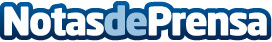 La compraventa de billetes de avión entre particulares ya es posible con Truecalia Truecalia lanza sus servicios para compraventa de billetes de avión y autobús entre particulares. La revolución de la economía colaborativa llega a los aviones y autobuses.Datos de contacto:Francisco FernándezCEO de TruecaliaNota de prensa publicada en: https://www.notasdeprensa.es/la-compraventa-de-billetes-de-avion-entre Categorias: Viaje Turismo E-Commerce http://www.notasdeprensa.es